Originaltext: “Plan to overthrow the Venezuelan Dictatorship – “Masterstroke””, by Kurt W. Tidd, Voltaire Network, 23 February 2018.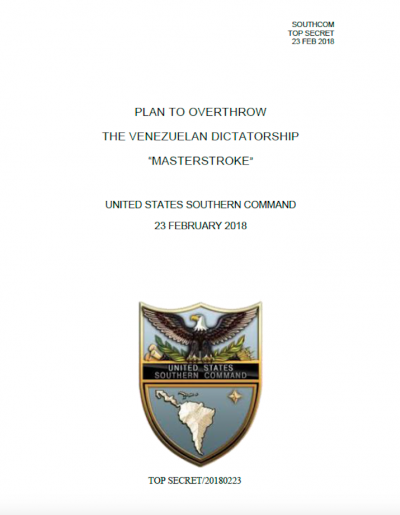 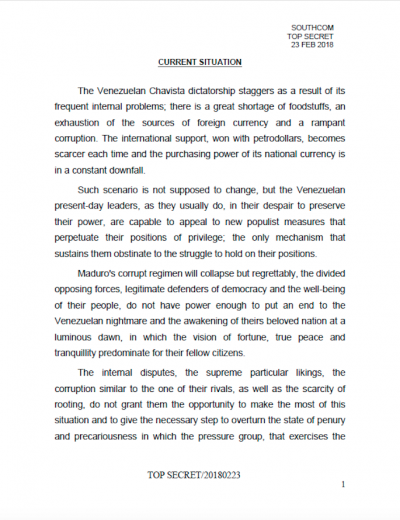 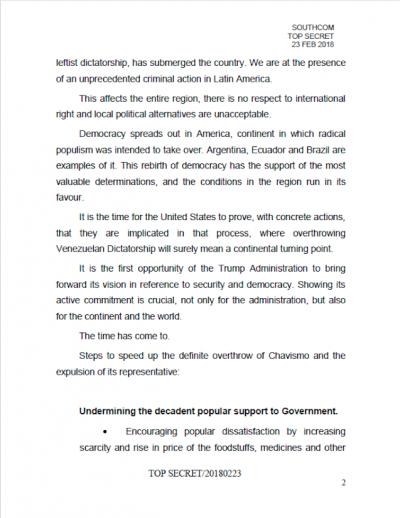 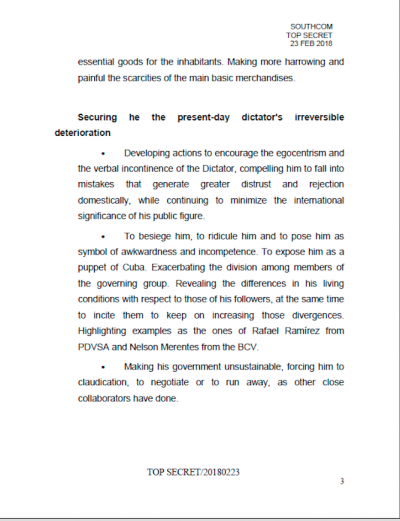 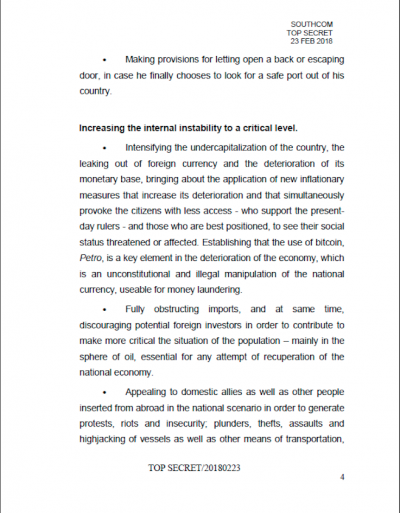 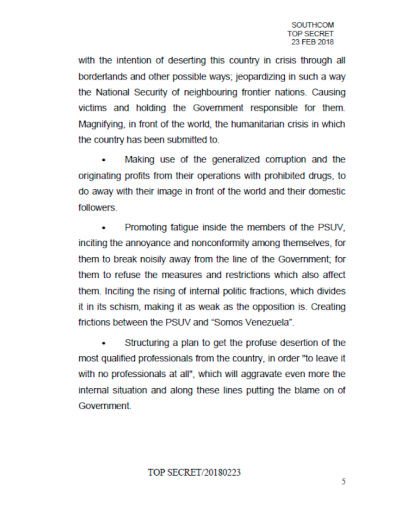 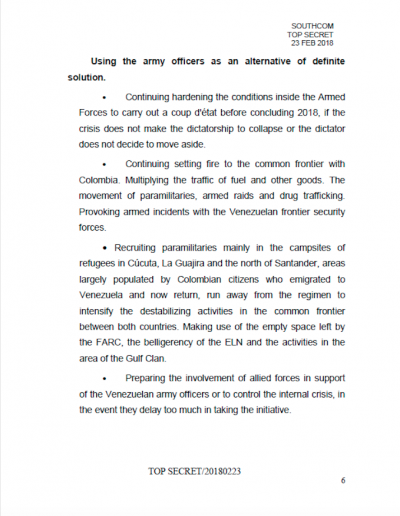 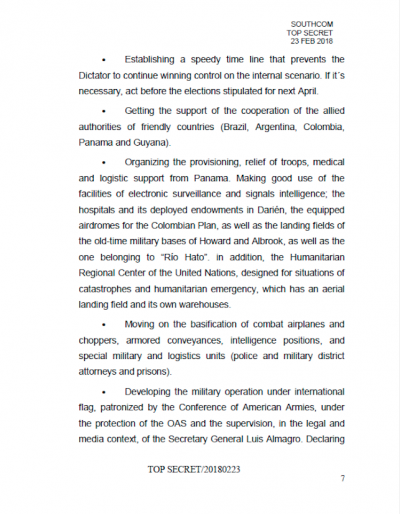 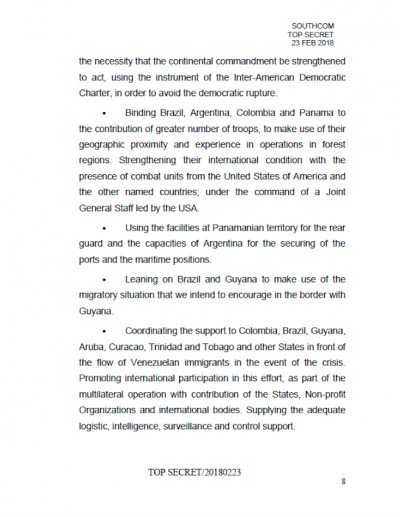 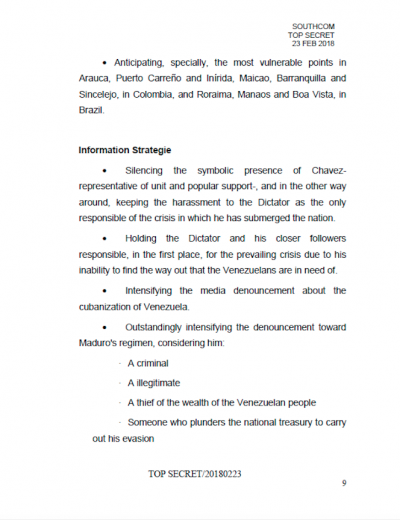 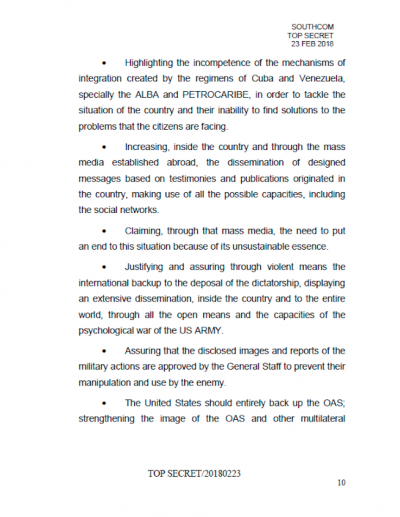 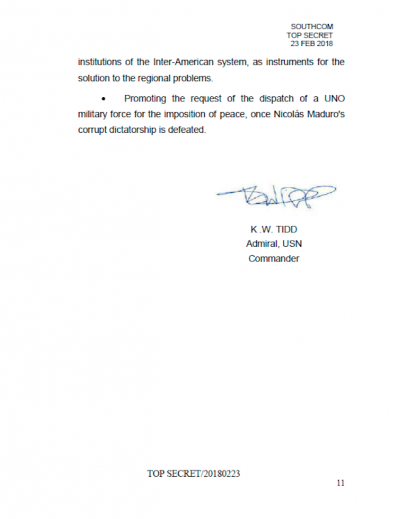 